 TÝDENNÍ PROGRAM SOCIÁLNÍ REHABILITACE CDZ TRUTNOV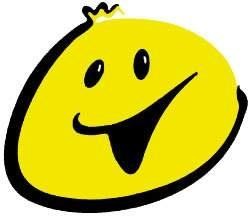 PONDĚLÍ9.00 – 10.00 hod.	komunita(10.00 – 11.00 hod.	redakční rada – dle předchozí domluvy)10.00 – 12.30 hod.	 Peer klub s Rosťou a Ditou /aktivity pro rozvoj osobnosti  12.30 – 13.00 hod.	přestávka13.00 – 15.00 hod.	 tvůrčí a řemeslná dílnaÚTERÝ9.00 – 12.30 hod.	tvůrčí a řemeslná dílna12.30 – 13.00 hod.	přestávka12.45 – 14.00 hod.	 skupinová terapie (PhDr. Petr Šouba) 14.00 – 15.00 hod.                   společenské hry    STŘEDA12.00 – 15.00 hod.	Nácvik vedení domácnosti (vaření, péče o zahradu)14.00 – 15.20 hod.	skupinová terapie (Ing. Mgr. Irena Černá) v budově RIAPSU                                                                        prostory NZDMČTVRTEK			možnost návštěvy sociální rehabilitace ve Dvoře KrálovéPÁTEK9.00 – 11.00 hod.	pohybové aktivity – sportovní oblečení s sebou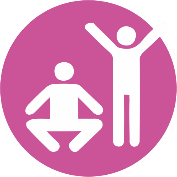 11.00 – 11.30 hod.	přestávka11.30 – 13.00 hod.	relaxace/biblioterapie/muzikoterapie„Člověk se nikdy nezbaví toho, o čem mlčí“ Karel Čapek„Až ti bude v životě nejhůř, otoč se ke slunci a všechny stíny padnou za tebe“ John Lennon